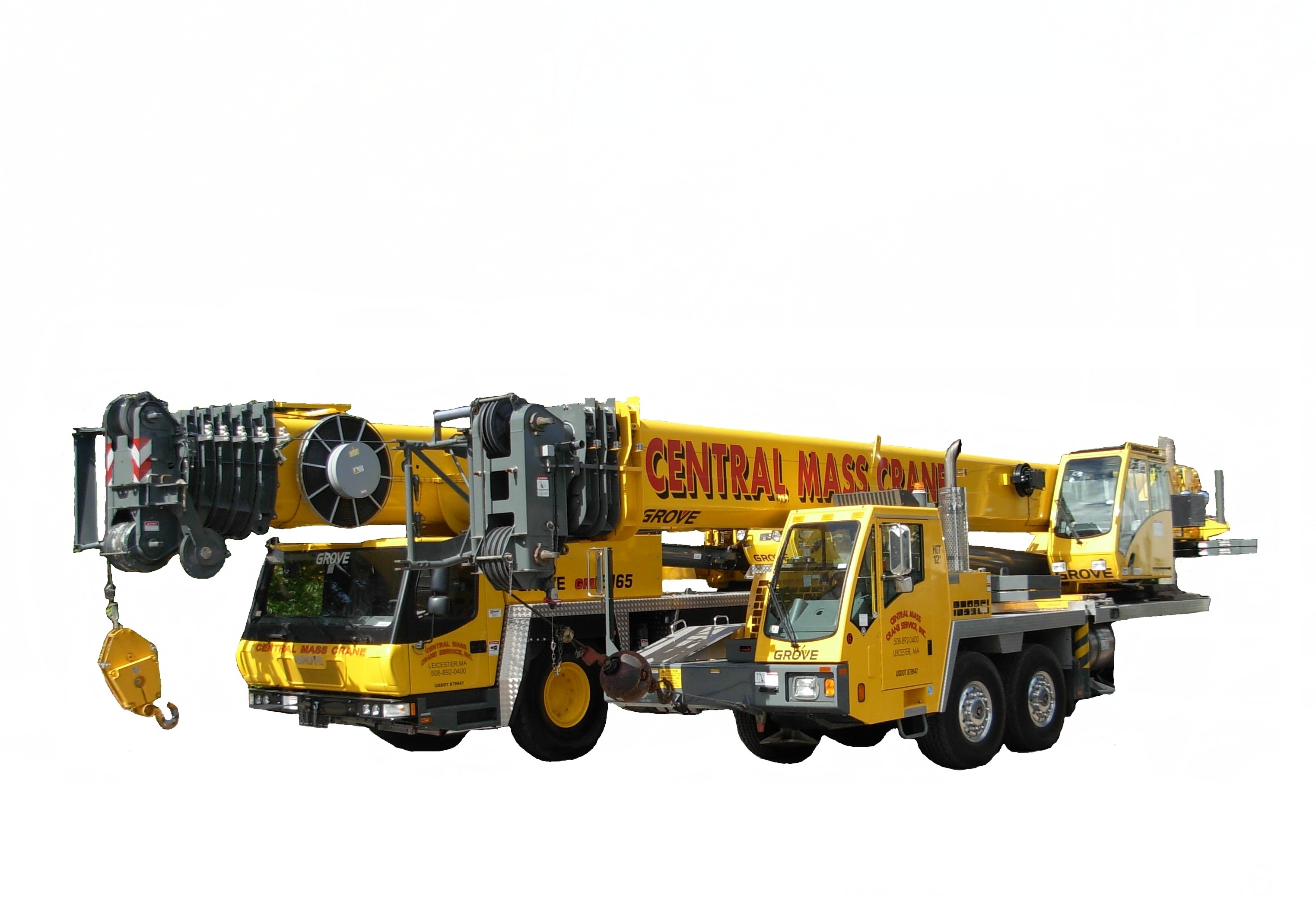 CENTRAL MASS CRANE SERVICE, INC.112 Huntoon Memorial HighwayRochdale, MA 01542 508-892-8344 (Office)CREDIT REFERENCESYOUR COMPANY INFO.:Company Name:  _________________________________________________________________Address:                 _________________________________________________________________                                  _________________________________________________________________Telephone No.:     _________________________________________________________________Contact Name:      ________________________________________________________________Contact E-Mail Address:  ________________________________________________________            ~       ~       ~       ~       ~       ~       ~       ~       ~       ~       ~       ~VENDOR REFERENCE COMPANY INFO.:  (Please provide 3)Company Name:  _________________________________________________________________Contact Name:      ________________________________________________________________Telephone No.:     _________________________________________________________________E-Mail Address or Fax No.:  _____________________________________________________Acct. #:  _____________________Company Name:  _________________________________________________________________Contact Name:      ________________________________________________________________Telephone No.:     _________________________________________________________________E-Mail Address or Fax No.:  _____________________________________________________Acct. #:  _____________________Company Name:  _________________________________________________________________  Contact Name:      ________________________________________________________________Telephone No.:     _________________________________________________________________E-Mail Address or Fax No.:  _____________________________________________________Acct. #:  ______________________E-mail to jeanetteh@centralmasscrane.com or Fax to:  508-859-4702